SOMMERPROGRAM IRS U12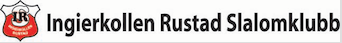 Styrkeopplegg: Start med en liten oppvarmingsrunde (løpe i 10 min eller sykle i 15-20)10 spensthopp50 situpsvarianten 10 med strake bein10 vanlige situps med bøyde bein10 med beina i 90 grader10 med beina rett opp og ta på tærne10 med beina rett opp og heve opp og ned 10 pushups - på knær eller tær50 utfall (25 pr. fot)10 burpees (spenst hopp – ned på mage – opp igjen og gjenta)10 rygg ups (hev, sjå mot høgre hel, så venstre hel og deretter opp før ein senker ned igjen og gjenta)
Dette er en runde, men foreslår at de tek den 3 ganger!Avslutt med tøying. Koordinasjon/ Balanse:Poenget med dette temaet, er å utfordre kroppen, derfor kan ein vere kreativ med øvelsane. Eg skriver opp noen forslag til øvelser, så kan dykk selv velge kva dere vil gjøre. Hoppe tau- Eg legger til en video med forskjellige måter å hoppe tau på. https://www.youtube.com/watch?v=epf_CkpjIZ4Gå på lineBalanser på enn ben, på lineHopp på trampoline, og øv på triks du ikkje kanBalanser på gjerderTurn - øv på å stupe kråke, slå hjul, stå på henda, stå på hodet osv. Avslutt med tøying. Spenst/Hurtighet: Start med en oppvarmingsrunde (løpe eller sykle i 10-20 min). TrappehoppLøp så fort du kan opp en trapp (3 ganger)Hink på høyre fot opp trappen (2 gang)Hink på venstre fot opp trappen (2 gang)Hockeyhopp opp trappen - Hopp opp og bli stående i dyp hockey i 3 sekunder før du hopper videre til neste  trinn (3 ganger)Skøytehopp- hopp så langt du kan fra side til side på hvert trappetrinn (3 ganger)SpurterMål opp en strekning på ca. 50-70 meterLøp fra start til mål, så raskt du klarer. (Ta gjerne tiden for å sjå om tida forbedrer seg for hver gang) (5 ganger)Ligg på magen på startstreken,  og løp fra den posisjonen til mål (3 ganger).Ligg på ryggen (3 ganger).Sitt på rompa med ryggen mot startstreken (3 ganger)Stille lengdeFinn deg en gressplen eller flat bakke, og øv på stille lengde. Mål gjerne lengdene, slik at man kan se forbedringer fra gang til gang. Avslutt med tøying.Aerob: Start med en oppvarmingsrunde- løpe eller sykle i 10-20 min4x4Løp i relativt høy hastighet i 4 min2 min pause - gå eller jogge roligLøp i relativt høy hastighet i 4 min2 min pause - gå eller jogge roligLøp i relativt høy hastighet i 4 min2 min pause - gå eller jogge roligLøp i relativt høy hastighet i 4 min2 min pause - gå eller jogge roligAvslutt med tøying. Vist det er nokre spørsmål, må dykk gjerne sende meg ein epost! Skal prøve å svare så fort eg kan! Epost: anna.schoyen@hotmail.com 